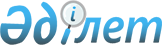 Об утверждении порядка и размера оказания социальной поддержки по оплате коммунальных услуг и приобретению топлива за счет бюджетных средств специалистам государственных организаций здравоохранения, социального обеспечения, образования, культуры, спорта и ветеринарии, проживающим и работающим в сельских населенных пунктах Шалкарского района
					
			Утративший силу
			
			
		
					Решение маслихата Шалкарского района Актюбинской области от 14 декабря 2018 года № 282. Зарегистрировано Управлением юстиции Шалкарского района Департамента юстиции Актюбинской области 14 декабря 2018 года № 3-13-221. Утратило силу решением Шалкарского районного маслихата Актюбинской области от 13 июля 2020 года № 510
      Сноска. Утратило силу решением Шалкарского районного маслихата Актюбинской области от 13.07.2020 № 510 (вводится в действие со дня его первого официального опубликования).

      Сноска. В заголовке и в тексте решения слова "коммунальных услуг и приобретению топлива" заменены словами "коммунальных услуг и приобретению топлива за счет бюджетных средств" решением Шалкарского районного маслихата Актюбинской области от 06.05.2019 № 337 (вводится в действие по истечении десяти календарных дней после дня его первого опубликования).
      В соответствии со статьей 6 Закона Республики Казахстан от 23 января 2001 года "О местном государственном управлении и самоуправлении в Республике Казахстан", пунктом 5 статьи 18 Закона Республики Казахстан от 8 июля 2005 года "О государственном регулировании развития агропромышленного комплекса и сельских территорий" Шалкарский районный маслихат РЕШИЛ:
      1. Утвердить порядок и размер оказания социальной поддержки по оплате коммунальных услуг и приобретению топлива за счет бюджетных средств за счет бюджетных средств специалистам государственных организаций здравоохранения, социального обеспечения, образования, культуры, спорта и ветеринарии, проживающим и работающим в сельских населенных пунктах Шалкарского района.
      2. Государственному учреждению "Аппарат Шалкарского районного маслихата" в установленном законодательством порядке обеспечить:
      1) государственную регистрацию настоящего решения в управлении юстиции Шалкарского района Актюбинской области;
      2) направление настоящего решения на официальное опубликование в периодических печатных изданиях и Эталонном контрольном банке нормативных правовых актов Республики Казахстан;
      3) размещение настоящего решения на интернет–ресурсе Шалкарского районного маслихата.
      3. Настоящее решение вводится в действие по истечении десяти календарных дней после дня его первого официального опубликования. Порядок и размер оказания социальной поддержки по оплате коммунальных услуг и приобретению топлива за счет бюджетных средств специалистам государственных организаций здравоохранения, социального обеспечения, образования, культуры, спорта и ветеринарии, проживающим и работающим в сельских населенных пунктах Шалкарского района 
1. Общие положения
      1. Социальная поддержка по оплате коммунальных услуг и приобретению топлива за счет бюджетных средств (далее – социальная поддержка) оказывается специалистам государственных организаций здравоохранения, социального обеспечения, образования, культуры, спорта и ветеринарии, проживающим и работающим в сельских населенных пунктах Шалкарского района.
      2. Назначение социальной поддержки осуществляется уполномоченным органом – государственным учреждением "Шалкарский районный отдел занятости и социальных программ" (далее – услугодатель).
      3. Прием заявления и выдача результата оказания социальной поддержки осуществляется через:
      1) некоммерческое акционерное общество "Государственная корпорация "Правительство для граждан" (далее – Государственная корпорация");
      2) услугодателя;
      3) акима сельского округа, в случае отсутствия услугодателя по месту жительства. 2.Порядок оказания социальной поддержки
      4. Срок оказания социальной поддержки:
      1) при обращении в Государственную корпорацию, услугодателю – с момента регистрации пакета документов услугодателем – 10 (десять) рабочих дней;
      с момента сдачи пакета документов акиму сельского округа по месту жительства – 15 (пятнадцать) рабочих дней;
      при обращении в Государственную корпорацию день приема не входит в срок назначения социальной поддержки.
      5. Для получения социальной поддержки физическое лицо (или его представитель по нотариально заверенной доверенности) – (далее – услугополучатель) предоставляет заявление в произвольной форме и следующие документы:
      к услугодателю, акиму сельского округа либо в Государственную корпорацию:
      1) документ, удостоверяющий личность (требуется для идентификации личности);
      2) исключен решением Шалкарского районного маслихата Актюбинской области от 19.02.2020 № 429 (вводится в действие по истечении десяти календарных дней после дня его первого официального опубликования).


      3) справка с места работы;
      4) документ, подтверждающий наличие лицевого счета в банке второго уровня или в организациях, имеющих соответствующую лицензию на осуществление банковских операций.
      Сноска. Пункт 5 с изменениями, внесенными решением Шалкарского районного маслихата Актюбинской области от 19.02.2020 № 429 (вводится в действие по истечении десяти календарных дней после дня его первого официального опубликования).


      6. Основанием для отказа в оказании социальной поддержки является:
      1) предоставления услугополучателем неполного пакета документов согласно перечню, указанному в пункте 5 и (или) документов с истекшим сроком действия;
      2) недостоверность сведений или несоответствие документов предоставляемых заявителем;
      3) при совмещении должностей, должность получателя социальной поддержки по основному месту работы, не соответствует перечню должностей имеющих право на социальную поддержку. 3.Размер оказания социальной поддержки
      7. Социальная поддержка оказывается один раз в год за счет бюджетных средств в размере 5 (пять) месячных расчетных показателей.
      Сноска. Пункт 7 с изменениями, внесенными решением Шалкарского районного маслихата Актюбинской области от 06.05.2019 № 337 (вводится в действие по истечении десяти календарных дней после дня его первого опубликования).


					© 2012. РГП на ПХВ «Институт законодательства и правовой информации Республики Казахстан» Министерства юстиции Республики Казахстан
				
      Председатель сессии 
Шалкарского районного маслихата 

Ж. Сейтмаганбетова

      Секретарь 
Шалкарского районного маслихата 

С. Бигеев
Утвержден решением Шалкарского районного маслихата от 14 декабря № 282